__________________________________________________________________ПОСТАНОВЛЕНИЕ№ 33                                                                                                      от 10 мая 2016 годаО расторжении договора аренды земельного участкаВ соответствии с Земельным кодексом Российской Федерации, Федеральным Законом от 25.10.2001г. №137-ФЗ «О введении в действие Земельного кодекса Российской Федерации» (с изменениями и дополнениями), Федеральным законом от 23 июня 2014 года № 171-ФЗ «О внесении изменений в Земельный кодекс Российской Федерации и отдельные законодательные акты Российской Федерации» (с изменениями и дополнениями), Федеральным законом от 06 октября 2003 года № 131-ФЗ «Об общих принципах организации местного самоуправления в Российской Федерации» (с изменениями и дополнениями), Федеральным законом от 17 апреля . N 53-ФЗ «О внесении изменений в Земельный кодекс Российской Федерации, Федеральный закон «О введении в действие Земельного кодекса Российской Федерации», Федеральный закон «О государственной регистрации прав на недвижимое имущество и сделок с ним» и признании утратившими силу отдельных положений законодательных актов Российской Федерации», на основании обращения Общество с ограниченной ответственностью "Башкирская медь"  в лице  генерального директора  Лисица Александр Владимирович, Администрация сельского поселения Федороский сельсовет муниципального района Хайбуллинский район Республики Башкортостан  п о с т а н о в л я е т:	1.Расторгнуть договор аренды №  227-12-39-зем от  от  03 октября 2012   года,  заключенный с Обществом с ограниченной ответственностью "Башкирская медь"  ,на  земельный участок общей площадью  13621 кв. м., из  земель сельскохозяйственного назначения,  с кадастровым № 02:50:080301:19, находящийся по адресу:   РБ, Хайбуллинский район,  с/с Федоровский  (далее ― Участок), с разрешенным использованием -  Под проектирование и строительство объекта "Дергамышский медно-кобальтовый карьер".	2.	Комитету по управлению собственностью Министерства земельных и имущественных отношений Республики Башкортостан по Хайбуллинскому району заключить дополнительное соглашение о расторжении договора аренды земельного участка №  227-12-39-зем от   03 октября 2012   года.	3.	Контроль за исполнением настоящего постановления оставляю за собой.Глава сельского поселения    	                                                          Н.С.Лебедева  БашҠОРтостан  республикаҺынЫҢХӘйбулла  районымуниципаль районыНЫҢФЕДОРОВКА  АУЫЛ  СОВЕТЫАУЫЛ БИЛӘМӘҺЕ  БАШЛЫҒЫ453809, Хәйбулла районы,Федоровка ауылы, М. Гареев урамы, 24,тел. (34758) 2-98-31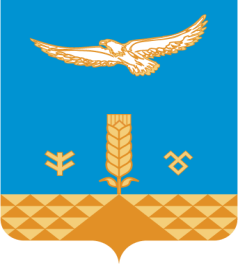 АДМИНИСТРАЦИЯсельскоГО  поселениЯФЕДОРОВСКИЙ сельсовет муниципального районаХАЙБУЛЛИНСКИЙ РАЙОНРЕСПУБЛИКИ БАШКОРТОСТАН453809, ул. М.Гареева, с.Федоровка, 24, Хайбуллинский район,тел. (34758) 2-98-31